EMENTA DE PRIMAVERA/VERÃOBebida: Sumo de laranjaEntrada: Creme de legumesPrato Principal: Salada com bifes de peru grelhadoSobremesa: Fatia de melancia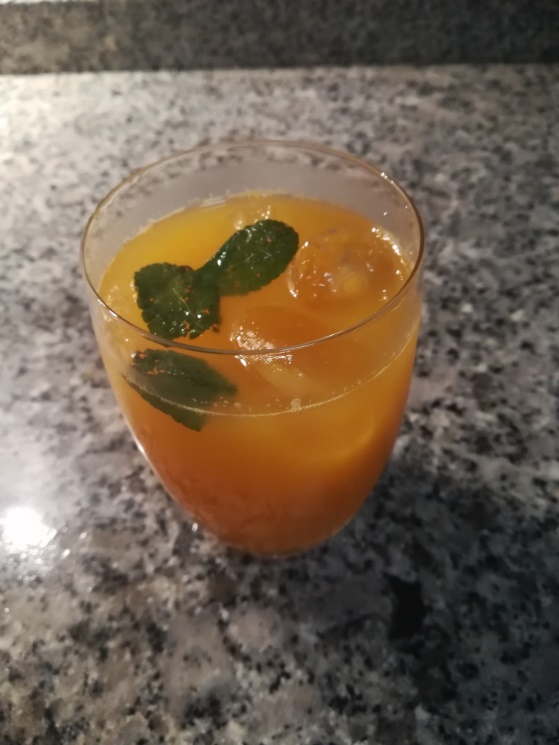 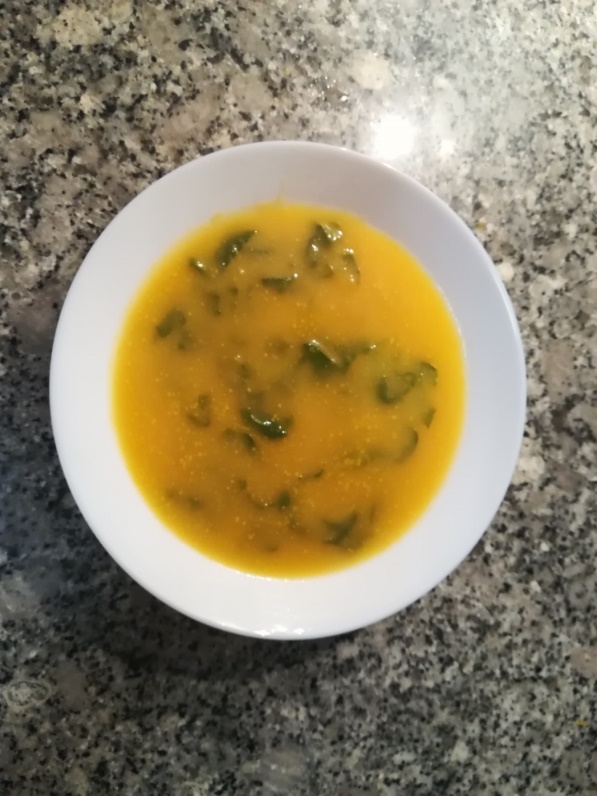 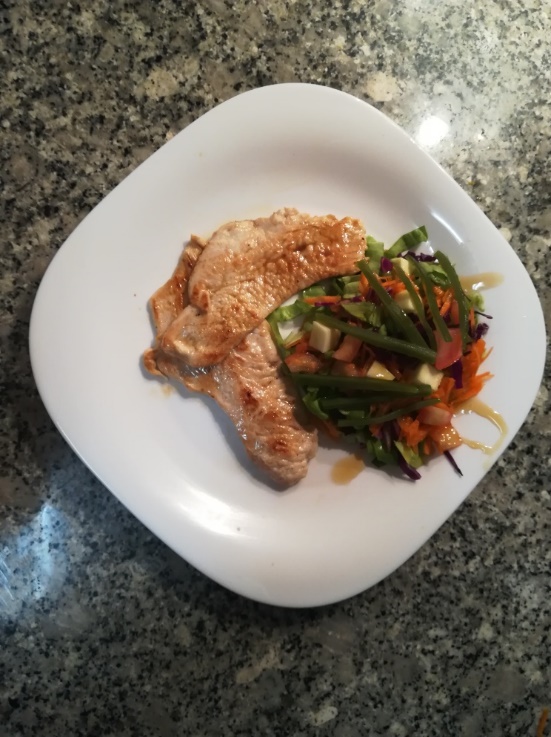 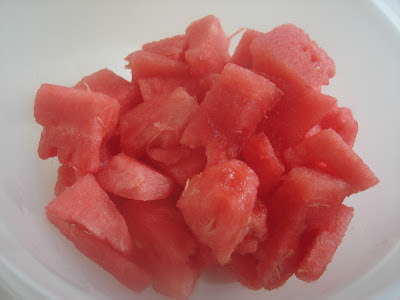 BebidaSumo de laranjaTabela 4. – Cálculo do gasto monetárioEntradaCreme de legumesTabela 2. – Cálculo do gasto monetárioPrato principalSalada com bifes de peru grelhadoTabela 3. – Cálculo do gasto monetárioSobremesaMelancia4 fatias de melanciaTabela 4. – Cálculo do gasto monetárioValores totais por refeiçãoCálculo do valor económico FIMIngredientesUnidadePeso unitário Peso em Kg€ por Kg€Sumo de laranja4,02000,80,890,72Total SumoTotal SumoTotal SumoTotal SumoTotal Sumo0,72Total sumo por pessoaTotal sumo por pessoaTotal sumo por pessoaTotal sumo por pessoaTotal sumo por pessoa0,18IngredientesUnidadePeso unitário Peso em Kg€ por Kg€Dentes de alho cru2,05,00,012,760,03Couve portuguesa crua0,31000,00,32,890,87Abóbora crua0,21000,00,22,580,52Cebola crua1,0212,00,2120,990,21Nabo (raiz) cru2,0312,00,3121,790,56Courgette crua0,31000,00,30,980,30Azeite (4 marcas)2,010,00,026,650,13Total SopaTotal SopaTotal SopaTotal SopaTotal Sopa2,62Total Sopa por pessoaTotal Sopa por pessoaTotal Sopa por pessoaTotal Sopa por pessoaTotal Sopa por pessoa0,66IngredientesUnidadePeso unitário Peso em Kg€ por Kg€Couve roxa crua0,1510000,150,980,15Alface crua0,1510000,151,390,21Cenoura crua4,01200,480,690,33Tomate cru2,02400,481,490,71Feijão verde fresco cozido0,1510000,152,490,37Maçã sem casca31200,360.950.34Peito de peru (sem pele e cru)41200,486,483,11Total do PratoTotal do PratoTotal do PratoTotal do PratoTotal do Prato5,22Total do Prato por pessoaTotal do Prato por pessoaTotal do Prato por pessoaTotal do Prato por pessoaTotal do Prato por pessoa1,31IngredientesUnidadePeso unitário Peso em Kg€ por Kg€Melancia425011,201,20Total SobremesaTotal SobremesaTotal SobremesaTotal SobremesaTotal Sobremesa1,20Total Sobremesa por pessoaTotal Sobremesa por pessoaTotal Sobremesa por pessoaTotal Sobremesa por pessoaTotal Sobremesa por pessoa0,30Valores económico€Sumo de LaranjaCreme de LegumesSalada com bife de Peru grelhadoFatia de Melancia0,732,625,221,20Total da refeição9,77Sumo de LaranjaCreme de LegumesSalada com bife de Peru grelhadoFatia de Melancia0,180,661,310,30Total da refeição por pessoa2,45